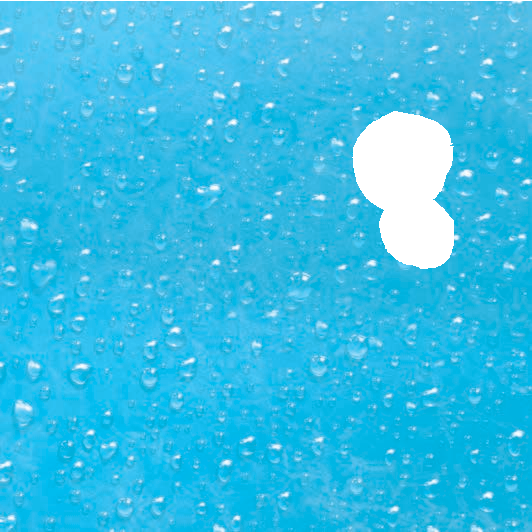 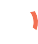 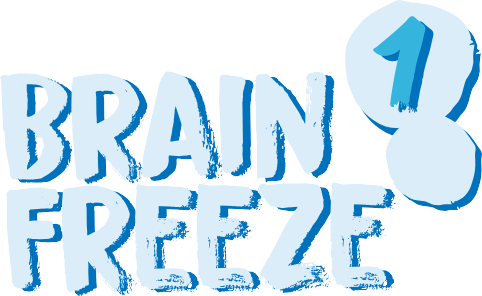 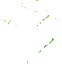 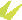 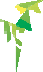 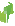 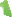 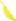 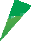 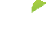 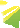 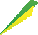 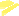 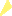 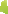 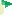 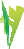 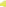 Katseta oma nutikust: pane ennast proovile üha raskemate skeemidega või teiste mängijatega võidu!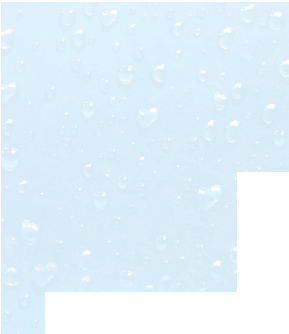 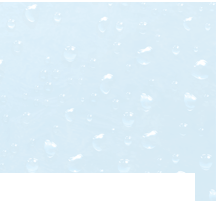 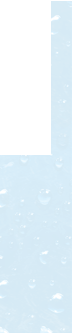 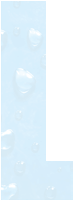 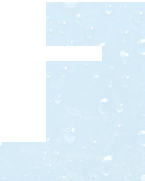 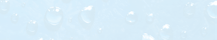 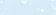 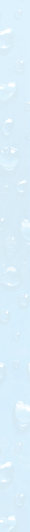 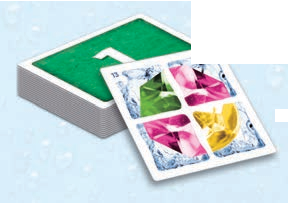 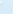 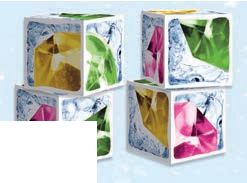 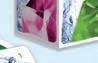  Sisukord 6 kuubikut48 kaartiKuubikud on jagatud ühel 6 tahust kujutatud värvilise täpi (punane, roheline, sinine, oranž) järgi 4 kaupa rühmadesse. Igal tahul on kujutatud üks kalliskivi.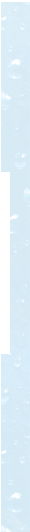 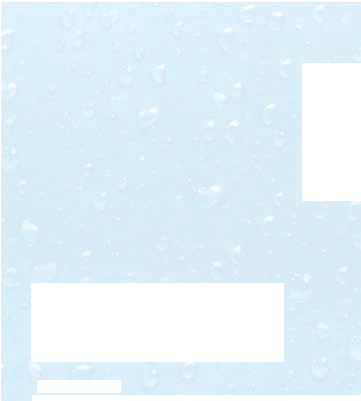 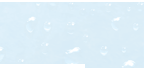 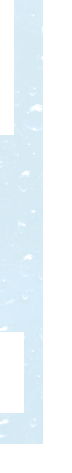 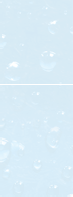 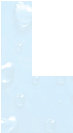 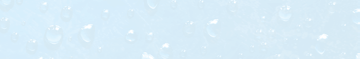 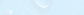 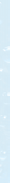 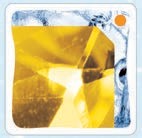 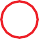 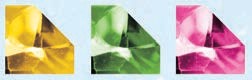 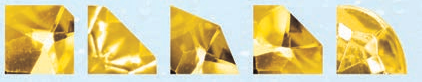 Kalliskive on 3 värvi ja 5 eri kujuga. 13 värvi5 kujugaKaartidel on kujutatud skeemid, mis on jagatud 3 raskusastmeks (iga astme kohta on 16 skeemi).Tagaküljel on märgitud raskusaste (1 roheline = kerge, 2 oranž = keskmine, 3 punane = raske). Esiküljel on üleval vasakul skeemi number, üleval paremal raskusaste ja keskel pilt, kus on 4 kalliskivi. Skeemi lahendamiseks tuleb kuubikud kõrvale panna uuesti moodustada pilt, mis on kaardil.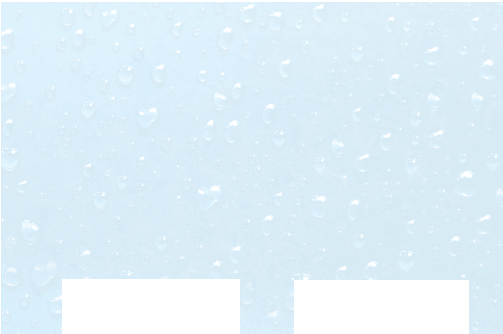 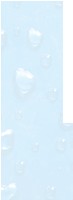 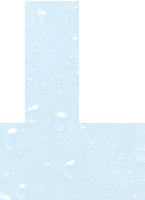 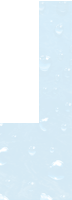 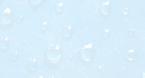 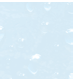 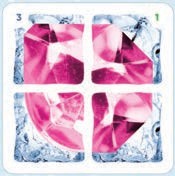 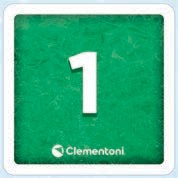 TagakülgSkeemi numberRaskusasteEsikülgÜhe mängija versioon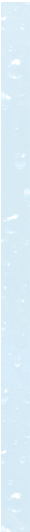 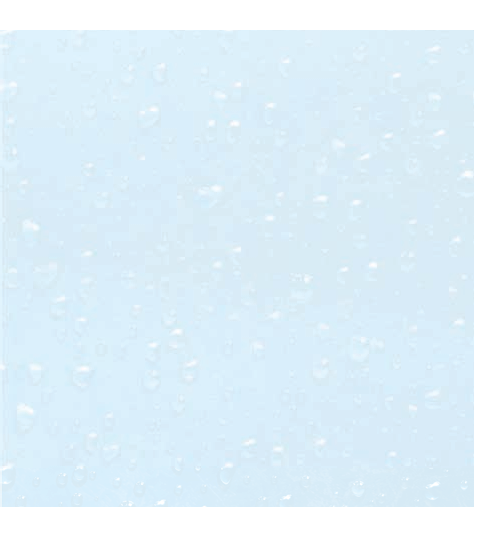 Võta 4 ühte värvi kuubik ja lahenda üks skeem korraga, alustades numbrist 1 kasvavas järjekorras.2-4 mängija versioon Ettevalmistamine Võtke igaüks 4 ühte värvi kuubik.Pange kaardid nii, et ühesugune tagakülg on ülespoole, jagades need raskusastme järgi 3 pakki, seejärel segage pakid läbi.Võtke 4 kaarti raskusastme kohta ja asetage need virna laua keskele: pange pealepoole 1. raskusastme kaardid, keskele 2. raskusastme kaardid ja alla 3. raskusastme kaardid.Algpaigutus 4 mängijaga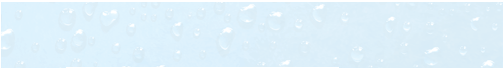 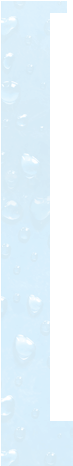 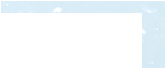 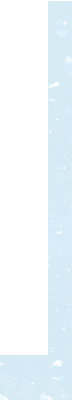 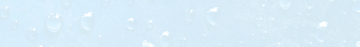 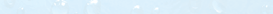 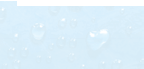 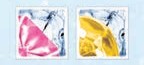 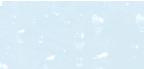 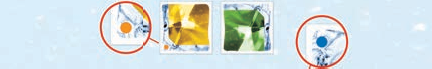 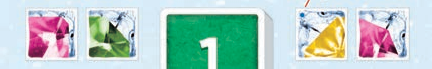 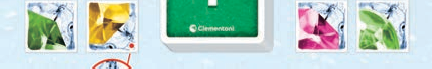 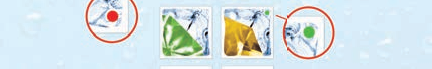 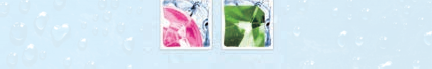 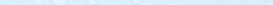 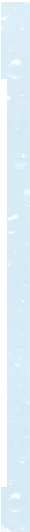  Mängu käik Üks mängija pöörab ühe kaardi ümber ja kohe püüab igaüks skeemi lahendada endal olevate kuubikutega: see, kes skeemi esimesena edukalt lahendab, ütleb „Freeze“ ja peatab kohe mängu! Kui mängija on skeemi õigesti lahendanud, võtab ta kaardi endale ja paneb selle kõrvale, keerates selle nii, et tagakülg on ülespoole. Vastasel juhul jääb ta mängust välja ja mäng jätkub teiste mängijatega. Kui mängija jääb üksi, saab ta kaardi endale.Pärast seda, kui esimene skeem on lahendatud, jätkake samamoodi ülejäänud kaartidega.  Mängu lõpp Kui laua keskelt on kaardid otsa saanud, on mängupartii lõppenud. Lugege enda kaartidega saadud punktid kokku (kerged kaardid annavad 1 punkti, keskmised 2 ja rasked 3): võidab see, kellel on kõige rohkem punkte. Variandid Otsustage, mitme kaardi ja mis raskusastme kaartidega te tahate mängida: näiteks keerukama mängu jaoks võite mängida 8 teise astme ja 8 kolmanda astme kaardiga.Jagage oma soovi järgi igale mängijale 12 kaarti, ka mängijate vahel eri raskusastmega. Kes oma skeemi esimesena ära lahendab, saab kaardi endale. Teised kaardid jäetakse välja.Jagage igale mängijale 5 kaarti. Kes oma skeemi esimesena ära lahendab, jätab oma kaardi mängust välja, samas kui teised panevad oma kaardi paki alla. Võidab see, kellele jääb esimesena kätte ainult üks kaart.KlienditugiTel: 02.82.52.52www.clementoni.com/it/form/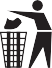 Kaartide väliskattekiht: 
LDPE 4 – PLASTJÄÄTMETE KOGUMINEKontrollige oma kohaliku omavalitsuse eeskirju.Hoida alles edaspidiseks kasutamiseksClementoni S.p.a.Zona Industriale Fontenoce s.n.c. 62019 Recanati (MC) - Italy Tel: +39 071 75811
www.clementoni.comV70319